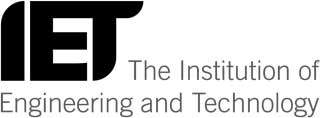 DELHI LOCAL NETWORKDear Sir/MadamGreetings of the season and good wishes for 2014.I E T (UK), Delhi Local Network is delighted to announce the schedule for P.A.T.W. (present around the world) conducted worldwide by I E T (U.K). (Institution of Engineering and Technology, United Kingdom)About the eventIt is an individual presentation event where the emphasis is on presentation skills rather than technical content. Presenters have to give a 10 minute presentation on engineering or technology related subject followed by 5 minutes question & answer session.Presenters have a chance to compete for various cash prizes in local, national, regional and international events including the international final prize of Rs. 1,00,000/-(approx) and chance to visit London for finals About the IET (UK)The Institution of Engineering and Technology (U.K.) is a professional body of engineers, technologists and scientists, registered in UK as a charity and with a global reach of over 150000 like minded professionals around the world. It covers the fields of power engineering, electronics & communications, control engineering, environmental engineering, computers & software, manufacturing, management and connected disciplines. Delhi Local Network is one of the eight local networks in India of I E T (UK) and is engaged in serving our members through arranging lectures of highly technical excellence, organising seminars, workshops, competition, and technical visits. Etc.Timelines of the eventCollege level competition to be completed--------	-------------------		31st March, 2014Shortlisted candidates of college level --------------	-------------------		5th April, 2014(to be intimated to Delhi local network in the enclosed “Application Form”)Delhi local finals	------------------------------------------------------------------Saturday 19th   April, 2014 (to be held at BVICAM, New Delhi)How to proceed YOU ARE REQUESTED TO DISPLAY THE POSTER ON YOUR NOTICE BOARD AT 2/4DIFFERENT PROMINENT PLACES AND DEPUTE ONE OR TWO FACULTY MEMBERS FOR COORDINATION AND CONDUCTING THE EVENT AT YOUR COLLEGE LEVEL. Should you require any clarification/information about the event please feel free to contact the undersigned. (you can request a poster to the undersigned with complete name and address of the college and department etc.) Pl. Note you can select 2 candidates each from MCA and B. Tech. From each campus (in case your institution runs more than 1 campus) Also to receive information about IET, how to start student chapter and future events etc. please send an email to the undersigned.Thanks and regardsVishu GuptaYP Chair, I E T (UK), Delhi Local NetworkPh. 09810747248; Email: patw2014dln@gmail.comEncl.	 1.   Copy of Event Poster (2/4 copies)	2.    Copy of Application Form (2 copies)